الاسم: د. عبد الجبار فالح حسين شهاب Dr. Abdal-jabbar F. Shehab   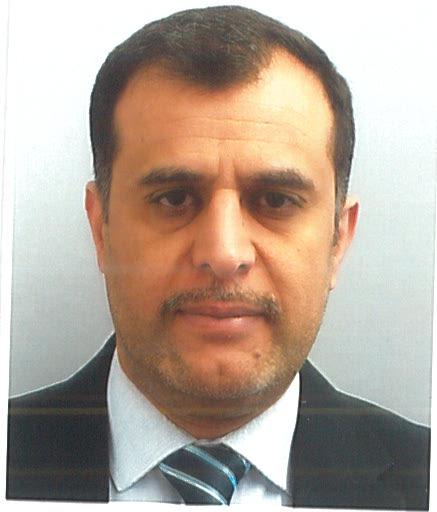 M.B.Ch.B, M.Sc., Ph.D (UK)البريد الالكتروني:    dr.aj.alrubai@uomustansiriyah.edu.iqتأريخ الميلاد: 27/6/1975الموقع الوظيفي: استاذ مساعد / كلية الطب- الجامعة المستنصريةتأريخ التعيين: 29/9/1999التحصيل العلمي والشهادات الحاصل عليها:     Education and qualifications:         الحصول على لقب الاستاذ المساعد في 2018حاصل على شهادة الدكتوراه من المركز الملكي الطبي (جامعة نوتنكهام) - بريطانيا عام 2016 في زراعة الخلايا الجذعية العصبية البشرية.  2016 Ph.D from Queen Medical Centre (QMC) of Nottingham University. My thesis title was “Human Neural Stem Cell Culture and Other In vitro Models for Prediction of Embryotoxicity and Neurotoxicity”.الحصول على لقب مدرس في 2009     حاصل على لقب المدرس المساعد وشهادة الماجستير في علوم الطب من كلية الطب- الجامعة المستنصرية عام  2005Master of Science in Anatomy, Histology and Embryology (M.Sc) in Medical College / Mustansiriyah University in 22/6/2005. My thesis title was “Hormonal Male Contraception: Histological and Morphometrical Studies on Albino Mice Testes”.بكالوريوس طب وجراحة عامة/ كلية الطب- الجامعة المستنصرية عام 1998-1999. كنت من الطلبة الاوائل حيث حصلت على مقعدعلى الجامعة  اعتبارا من 2001.M.B.Ch.B, Bachelor degree in medicine and surgery from Medical College /Mustansiriyah University in 1999 among the highly ranked students, so I awarded to be one of the teaching staff in the same college.Teaching and Professional experiences:                                               الخبرات المكتسبة والتدريس في بريطانيا وفي وزارة التعليم العالي والبحث العلمي:      Giving lectures and practical labs for postgraduates since 2016.اعطاء محاضرات لطلبة الدراسات العليا (الدكتوراه والماجستير) لعلوم الطب في كلية الطب/ الجامعة المستنصرية من 2016 ولحد الان....عضو لجان مناقشة لطلبة الماجستير والدكتوراهGiving lectures and practical labs for undergraduates about histology since 2005 till now.Participated in viva for Ph.D and Master studentsاعطاء محاضرات ومختبرات مادة الانسجة للمرحلة الثانية في كلية الطب/ الجامعة المستنصرية من2005 ولحد الان....Teaching in the UK, Medical College of Nottingham University at Queen Medical Centre, U.K in  Anatomy department for4 years 2012-2016.تدريس طلاب كلية الطب في المركز الطبي الملكي - جامعة نوتنكهام/ بريطانيا المرحلة الثانية لمدة اربعة سنوات من 2012-2016.I have experience with Human neural stem cell culturing in vitro.لدي خبرة عالية في زراعة الخلايا الجذعية العصبية البشريةReviewer of large number of scientific papers before publishing them in scientific journals in Iraq since 2005 till now.تقييم العديد من البحوث العلمية قبل نشرها في العديد من المجلات العلمية الرصينة العراقية اعتبارا من 2005 ولحد الان...Participate as a researcher in several conferences outside our country (UK and Syria) and inside Iraq.المشاركة كباحث في العديد من المؤتمرات خارج العراق (بريطانيا وسوريا) وداخل العراق.Participate as a lecturer in Continuous Medical Teaching (CME) in Medical College-Mustansiriyah Universityمحاضر في التعليم الطبي المستمرLecturer in Methods of Teaching in Medical College - Mustansiriyah University.محاضر في دورة طرائق التدريسReviewer of a book about Anatomy in 2018.مقوم علمي لكتاب في التشريح البشري في 2018     Registrar of Anatomy department in Medical College - Mustansiriyah University 2007-2012.المشاركة في العديد من الندوات وورش العمل والجلسلت النقاشية في كلية الطب/ الجامعة المستنصرية وكليات الطب الاخرى والمراكز البحثية.مقرر فرع التشريح البشري من 2007-2012Member in the examination committee in our college in 2005-2006.عضو لجنة امتحانية 2005-2006Member of teaching staff since 2005.عضوهيئة تدريسية من 2005 ولحد الان....Lab demonstrator in Anatomy and Histology labs 2000-2005.معيد  من 2001-2005Medical rotation was in Medical Teaching City of Baghdad for two years, I attend all the major and minor branches, 1999-2001.الاقامة الدورية في مدينة الطب في بغداد ولمدة سنتين 1999-2001Bachelor degree in medicine and surgery in 1998-1999 with a high rank the college, so that I was awarded to be a teaching staff in the college.الحصول على شهادة البكالوريوس في الطب والجراحة العامة ومن الطلبة الاوائل الذي مكنني من الحصول على مقعد في الجامعة.Research interest:          الاهتمامات البحثية                                           I am interested in In vitro Neurotoxicology especially by using human neural stem cells model. Also, my interest is in hormonal male contraception, to investigate its effect on other organs like prostate, seminal vesicle, epididymis, vas deferens, and other organs. Publications:                                                                : البحوث المنشورةComparison of Placental Expression of b-FGF and IGF-1 in Placentae of Normal, Pregnancy Induced Hypertension and Pre-Eclamptic Pregnancies in Iraqi Mothers (in the process of acceptance)The protective role of adiponectin to the mice testes fed on methionine-choline deficient diet by studying the expression of BCL2 and CASPASE 3. (Accepted not published)Evaluation of immunohistochemical expression of stem cell markers           ( NANOG and CD133) in normal, hyperplastic, and malignant endometrium. J Med Life. 2022 Jan; 15(1): 117–123.Paracrine effects of Transplanted Neural stem cells in Ischemic strokes. Iraqi Journal of Cancer and Medical Genetics 2021, Volume 14, Issue 1, Pages 29-35 Separating chemotherapy-related neurotoxicity from cytotoxicity in monolayer and neurosphere cultures of human foetal brain cells. Journal of Toxicology In vitro 37 (2016) 88–96 U.KEvaluation of a Human Neural Stem Cell Culture Method for the prediction               of Neurotoxicity of Anti-epileptics. ATLA Journal  45, 67–81, 2017 (UK)Neurotrophic and Neurotoxic Effects of Retinoic Acid on Human Neural Stem Cell Culture. Mustansiriyah Medical Journal. Vol 17 issue 2, 69-74, 2018Anatomical changes in the hip joint in Iraqi patients with developmental dysplasia of the hip by using ultrasound. Iraqi Journal of Community Medicine Vol. 31 No.2, 73- 78, 2018.   The effect of hormonal male contraception on sperm count. Iraqi Journal of Community Medicine Vol. 21 (2), 109-114, 2008.   The effect hormonal male contraception on Sertoli-germ cell interaction on albino mice testes: morphological study. Iraqi Journal of Community Medicine Vol. 22 (3), 201-205-114, 2009.  Histological changes in rat’s liver induced by exogenous melatonin. Iraqi Journal of Community Medicine, 2008.بحوث قيد الانشاء1. Adiponectin effect on rat testes fed with methionine-choline deficient diet.2. High fructose diet effect on rat testes and the effect of adiponectin on that testes.  